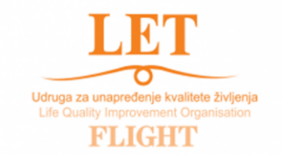 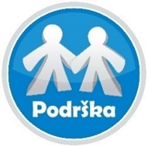 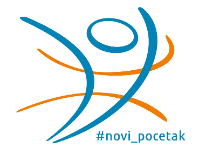 Konferencija  se održava u okviru projekta „Novi početak“. Projekt „Novi početak“ su sufinancirali Europska unija iz Europskog socijalnog fonda i Ured za udruge Vlade Republike Hrvatske u okviru Poziva na dodjelu bespovratnih sredstava „Jačanje kapaciteta organizacija civilnoga društva za podršku učinkovitoj resocijalizaciji i reintegraciji počinitelja“.Vrijednost projekta: 1.197.216,87 kunaSadržaj programa konferencije isključiva je odgovornost udruge LET.Organizacija konferencije je sufinancirana u okviru Operativnog programa Učinkoviti ljudski potencijali, iz Europskog socijalnog fonda.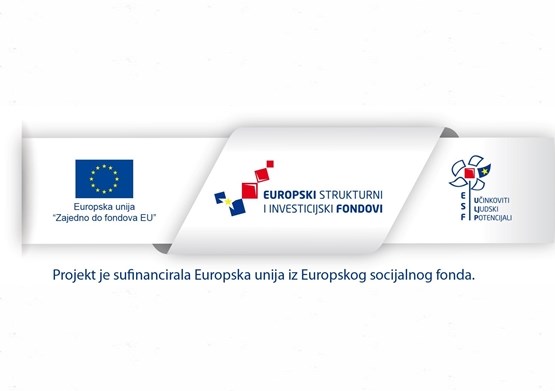 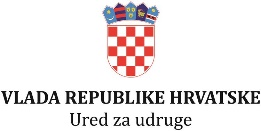                            Projekt sufinancira Ured za udruge Vlade Republike Hrvatske         09:15- 09:30Registracija sudionika         09:30- 09:45         09:45- 12:00         12:00- 12:30OTVORENJE KONFERENCIJEPLENARNA IZLAGANJAJovović Iva: Novi početak – resocijalizacija i reintegracija počinitelja kaznenih djela u društvenu zajednicuJosipa Maras Babić: Resocijalizacija osuđenika u zatvorskom sustavuSnježana Maloić: Reintegracija i resocijalizacija osuđenika na uvjetnom otpustuBrozić Perić Tatjana, Zelić Ruža: Uloga sustava socijalne skrbi u resocijalizaciji osuđenikaRasprava        12:30- 13:30        13:30- 14:30         14:45-15:45Pauza za ručakPANEL RASPRAVA:Zvonimir Penić, Dijana Todosijev, Marija Orlić:Uloga nevladinog sektora u resocijalizaciji osuđenika u zajednicuRADIONICAJovović Iva, Cvek Mateja, Kristina Majstorić:Mapiranje usluga u zajednici         15:45-16:00Pauza         16:00- 16:30Evaluacija konferencije        16:30 - 17:00Zaključci konferencije i zatvaranjeMODERATOR KONFERENCIJE: Katarina Radat